jan husz pohledu českého katolíka28. dubna 2015,  17.00 hod.kapitulní sál dominikánského kláštera
Dolní Česká 1, Znojmo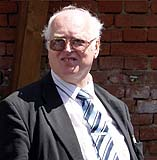 PhDr. Radomír Malýčeský historik, novinář, politik a vysokoškolský pedagog. Aktivně se účastnil vydávání katolického samizdatu a stal se signatářem Charty 77. Radomír Malý je autorem řady odborných článků a publikací.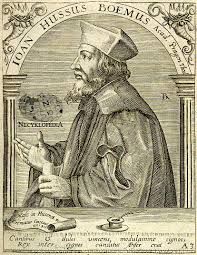 Městská organizace 
KDU – ČSL ZnojmoVás srdečně zve 
na přednášku
PhDr. Radomíra Malého(vstup zdarma)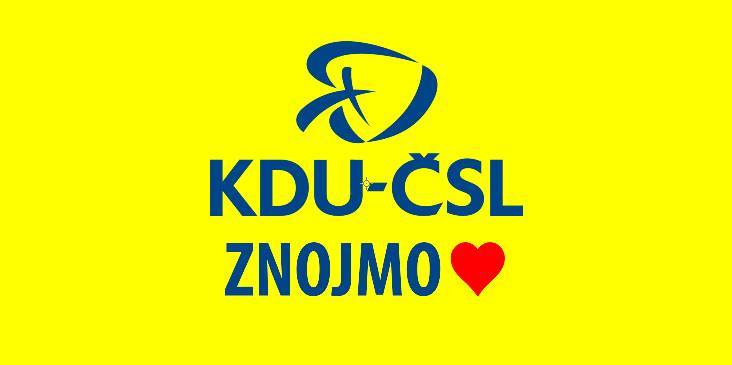    MO KDU – ČSL Znojmo   Havlíčková 10, 669 02 Znojmo   +420 776 185 341 | kdu.znojmo@seznam.cz | 